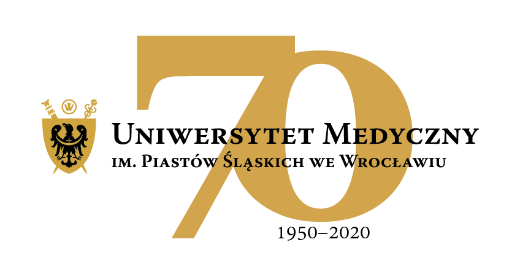 APPLICATION FOR VOLUNTEERING IN THE ACADEMIC YEAR 2020/2021Address (unit manager/responsible person):  I, the undersigned, request your permission to volunteer in the unit you are directing:to the extent enabling the acquisition of practical skills in accordance with the profile of the individual and the practical learning outcomes indicated in the applicable educational standards for a given field of study. The range of activities performed by the student during his voluntary work corresponds to the practical results of education in the field of MEDICAL FIRST AID (2):First name, last name, function:Name and address of the unit:STUDENTSTUDENTSTUDENTSTUDENTFirst name, last nameIndex FacultyYear of studySemesterStudent’s signNumber of course education result Number of major education result A volunteer/student is able/knowsU 01F.U9provide external bleedingU 02F.U10perform basic CPR treatments using an automatic external defibrillator and other rescue operations and provide first aidU 03F.U11operate according to the advanced resuscitation algorithmU 04F.U5assumes peripheral venous catheterDean's consent to volunteerDean's consent to volunteerDuration of volunteeringDuration of volunteeringfrom:                         2020  to:                         2020Total number of hours of volunteeringTotal number of hours of volunteeringSignature and stamp confirming the volunteeringSignature and stamp confirming the volunteering